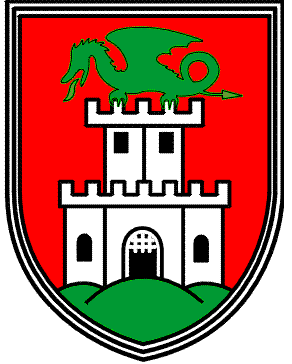 Mestna občina LjubljanaO B V E Š Č Ao vpisu predšolskih otrok v javne vrtce za šolsko leto 2022/2023.Vloge za vpis posredujete od 1. do 15. marca 2022 v vrtec vaše prve izbire po priporočeni ali elektronski pošti na naslov vrtca. Za dodatne informacije se obrnite na vrtec in Oddelek za predšolsko vzgojo in izobraževanje, MU MOL, Resljeva 18, Ljubljana, na e-naslov: izobrazevanje@ljubljana.si.Vlogo oddajo:starši, ki otroka prvič vpisujejo v vrtecstarši otroka, ki je na centralnem čakalnem seznamu v šol. l. 2021/2022starši, ki so vlogo oddali po 15. 3. 2021 in otrok ni sprejet v vrtecstarši otrok, ki že obiskujejo vrtec in želijo otroka vključiti v drug javni vrtec na območju MOLPodatki za vpis v posamezni vrtec so objavljeni na spletnih straneh javnih vrtcev:VRTECNaslovTelefonSpletna stranE-mailANDERSENRašiška 701/583 82 11www.vrtecandersen.sivrtec@vrtecandersen.siCICIBANŠarhova ulica 2901/563 63 40www.vrtec-ciciban.sivrtec.ciciban@guest.arnes.siČRNUČEDunajska cesta 400 01/589 74 10www.vrtec-crnuce.sivrtec-crnuce@guest.arnes.siDR. F. PREŠERENErjavčeva cesta 2901/241 26 20www.vrtec-francepreseren.comtajnistvo@vrtec-francepreseren.siGALJEVICAGaljevica 3501/420 47 00www.vrtec-galjevica.sitajnistvo@vrtec-galjevica.siJARŠERožičeva ulica 10031 579 492www.vrtec-jarse.sisvetovalna.sluzba@vrtec-jarse.siJELKAGlavarjeva ulica 18a01/580 91 80www.vrtec-jelka.sivrtec.jelka@vrtec-jelka.siKOLEZIJAPod bukvami 1101/420 46 32www.vrteckolezija.sipom.ravnateljice@vrteckolezija.siLEDINAČufarjeva ulica 1401/230 82 40www.vrtec-ledina.sitajnistvo@vrtec-ledina.siMIŠKOLINNovo Polje, C. VI/101/528 51 31www.vrtec-miskolin.sivrtec.miskolin@guest.arnes.siMLADI RODČrtomirova ulica 1401/620 37 93www.vrtec-mladirod.sivrtec.mladi-rod@guest.arnes.siMOJCALevičnikova ulica 1101/513 34 10www.vrtec-mojca.comvrtec.mojca@guest.arnes.siNAJDIHOJCAGorazdova 601/515 59 20www.najdihojca.sivrtec@najdihojca.siOTONA ŽUPANČIČAParmska cesta 4101/520 97 57/52www.vrtecoz-lj.sivrtec-oz-oskr@guest.arnes.siPEDENJPEDCerutova ulica 601/549 26 14www.vrtec-pedenjped.sitajnistvo@vrtec-pedenjped.siPOD GRADOMPraprotnikova ulica 201/241 26 00www.vrtec-podgradom.siuprava@vrtec-podgradom.siŠENTVIDUl. pregnancev 601/513 03 50/54www.vrtecsentvid.sivpis@vrtecsentvid.siTRNOVOKolezijska ulica 1101/420 46 56www.vrtectrnovo.sitajnistvo@vrtec-trnovo.siVIŠKI GAJReška ulica 3101/244 52 12www.viskigaj.sitajnistvo@viskigaj.siVIŠKI VRTCIJamova cesta 2301/244 51 40www.viskivrtci.siVODMATKorytkova 2401/520 71 00www.vrtecvodmat.sivrtec-vodmat@guest.arnes.siVRHOVCIVrhovci c. XIX/1001/244 52 52www.vrtec-vrhovci.sitajnistvo@vrtec-vrhovci.siZELENA JAMAZvezna ulica 24040 242 365www.zelenajama.sizmajcek@zelenajama.si